Personal ProfileEager to meet challenges Creative Hard-worker Highly energetic Innovative thinker Proactive Reliable and Loyal Result oriented Team playerWork under pressureComputer SkillsAmadeusGalileoAbacusMS WindowsMS Office (Word, Excel,PowerPoint)InternetLanguagesEnglish.Malayalam.InterestDancing, Traveling, MusicCURRICULAM VITAE.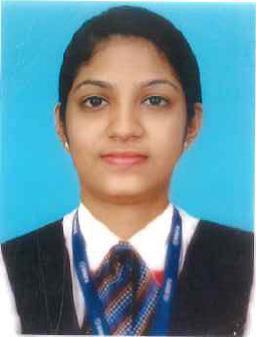 HridyaHridya.368732@2freemail.com  To become a part of result oriented and successful team involved in innovating and implementing new ideas in tune with latest aviation development otherwise with revolutionary changes in the high sky’s and further pursue an assignment with a concrete vision in the field of aviation industry.TECHNICAL QUALIFICATION.EDUCATIONHigher secondary school certificate, VPMSNDP Trichur. Kerala. – Distinction.SSLC. VPMSNDP Trichur. Kerala - Distinction.PROFESSIONAL EXPERIENCEOne year experience at Cochin International airport - India as airport staff of Etihad AirwaysAREA OF EXPERTISEAssists passengers to provide a safe & secure travellingVerification of ticket , passport & visa to ensure a legal and safe travellingAssist in the development and coordination of aviation policies and procedures to correct unsafe conditions and ensure aviation safety.Assists with revisions and updates of airport rules and regulations and minimum standards.Ensure an operationally safe airport that is in compliance with latest international & National aviation regulationsEnsure to adopt safe work practice and apply all the elements of quality control.Monitor the arrival, parking and departure of all aircraft.CURRICULAM VITAE.Ensure a safe & secure baggage handling. Dealing with client & Authorised departmentsCOURSE ATTENDED:DGR (Dangerous Goods Regulation) Ramp SafetyPERSONAL INFORMATION:Date of birth	: 20 December1992 Trichur. IndiaMarital Status	: Married.Visa Status	: Residence visa.Reference	: Available upon requestI hereby declare the above information is True to my knowledge and belief.HridyaM.Degree:MBA - Human ResourceDegree:BA English Literature.Diploma:Airport Operations ManagementDiploma:IATA-UFTAA ConsultantPerformance:Distinction.